Salud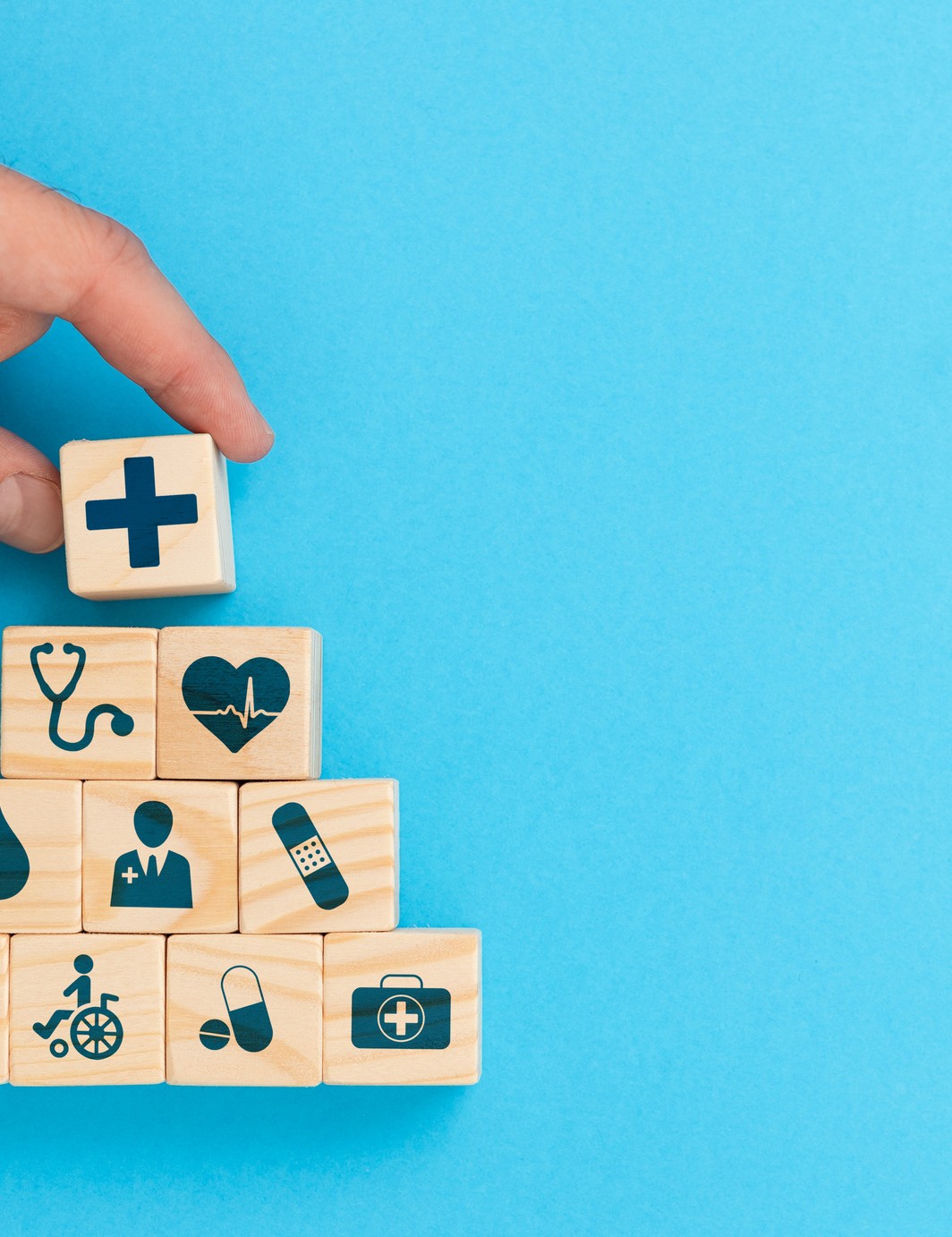 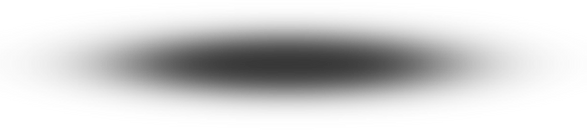 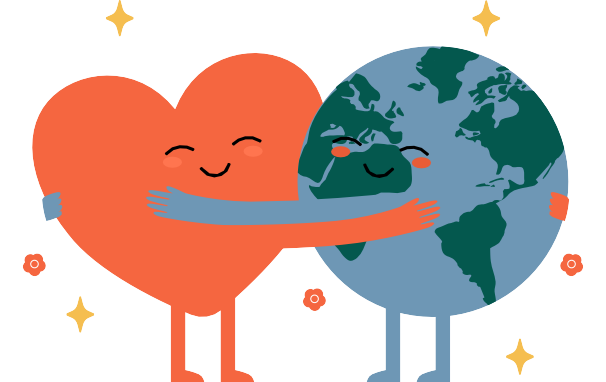 IntegralNOMBRE: ASIGNATURA: PROYECTO:FECHA: